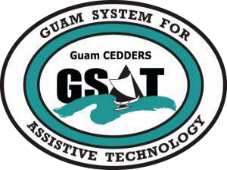 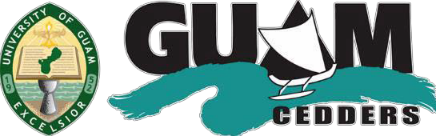 University of Guam CEDDERS – Guam System for Assistive TechnologyAdvisory Council General Membership Meeting MinutesTuesdays, October 18, 2016; 3:30PM-5:00PM • House 19, Dean’s Circle, UOG(X) Barbara Johnson, Chairperson(X) Rudy Ignacio, Vice-Chairperson(X) Dawn Maka, Secretary(  ) Lisa Ogo, Member At Large(  ) Roy Rosario, Member At Large(X) Lou Mesa, Member-at-Large(  ) Josephine Cortez(  ) Evelyn Duenas(  ) Lee Perez(X) Tom Manglona(X) Mary Kidd (GSAT)(X) Terrie Fejarang (GSAT)(X) Leah Abelon (GSAT)(X) Christina Jung (GSAT)(X) Jennifer Vicente (GLSC-DLC)(X) Raymond Sayas (GDDC)  (X) Evelyn Manibusan (DISID DVR/DSS)(X) Paula Ulloa (GDOE) (X) Naomi Sanchez (GLSC-DLC)(  ) Karen Taitano Primacio (DOL AJC, WIA)(X) Evangelis Babauta (ASL Interpreter)MinutesCall to Order / IntroductionsBarbara called the meeting to order at 3:34PM, followed by introductions. Terrie discussed modification of GSAT’s hours of operation from 8:00AM-12:00PM and 1:00PM-5:00PM on Tuesday to Thursday. Mondays and Fridays are available by appointment. Leah is the current Research Assistant working exclusively for GSAT, assuming responsibilities that Carla led. Other staff assisting Leah include: Christina Jung of EHDI, two new office assistants, and Mary Kidd for facilitation of the GSAT Conference and Fair planning. An 8-minute video “Ta Fan Acomprendi: 10 Tips for Communicating with People with Disabilities” was shown. Terrie shared that the production was made at the request of Guam Legal Services who used the video during Election Poll trainings to several hundred participants; data to be shared with CEDDERS. The video will be available on the CEDDERS website.Review & Approval of Minutes: June 14, 2016Lou Mesa made a motion to approve the June 14, 2016 minutes. Paula seconds the motion. Approved by acclamation.Old BusinessHouse 20 – Demo Center / Model Home Updates. Terrie facilitated the group’s visit to House 20 with the intent to demonstrate the Model Home.
AKUDI Program. Terrie had the AKUDI banner displayed and explained that the design was ready months previously but approval took time because of various logos used. Funding is from the Bank of Guam. Terrie announced that Guam’s audiologist, Renee Koffend, just opened her private practice. New BusinessNew Fiscal YearContinuing resolution and carry-over. Terrie reported that GSAT’s fiscal year starts October 1st.  Notice of the award has not been given, but Congress approved ongoing funding to continue operations. Notification of award is expected in January 2017. Event calendar. The event calendar for the year was disseminated with highlights in red marking the four general membership meetings while holidays were highlighted in teal.End of Fiscal Year Reporting. Referencing the NATADS online reporting mechanism, Leah displayed and summarized GSAT’s report for fiscal year October 2015-September 2016. Distribution of CEDDERS promo items:  pocket planners and monitor strips. Items were disseminated at the beginning of the meeting.ReportsQuarterly Report. Leah reported on highlights of the GSAT Quarterly Report for June 1, 2016 to September 30, 2016. There were two loan applications for an IPhone 6s and hearing aids. Under “Device Reutilization” section, a BrailleNote mPower (Apex 18) device was donated and a brief explanation of their use was demonstrated on screen.New Equipment. Leah referred the listing to the equipment shown at the model home.
Election of Officers. *Review by-laws. 
The Council referred to the By-Laws for election of officers for the positions of Chairperson, Vice-Chairperson, Secretary, and Members-at-Large. Lou clarified that those eligible need to be individuals with disabilities and their family members. Anyone can nominate but the person nominated must accept and must have attended 3-4 council meetings. Leah posted the listing of eligible members that included: Dawn, Lou, Barbara, Rudy, Lee, and Roy.  Leah announced that Lisa and Roy called in earlier to inform GSAT that they cannot commit to participate at Council Meetings.

Barbara recognized Dawn as she made a motion to open the floor for nominations for Chairperson. Dawn nominated Lou but she declined. Lou nominated Dawn. Dawn declined and nominated Barbara. Barbara declined and nominated Lou. Lou asked Rudy if he was interested and he accepted. Rudy was approved by acclamation as the new Chairperson.

Rudy made a motion to open nominations for Vice-Chairperson and nominated Barbara as Vice-Chairperson. Barbara expressed concern of the possibility of having no interpreter should Ivan (Evangelis) not be available. Terrie asked if she would be willing if someone else can be found and she accepted. Barbara then nominated Josie but Rudy announced that Josie was admitted to the hospital. Lou stated that although her absence is excused she may not be eligible since she doesn’t have a voice to accept or decline unless prior permission was given for her name to be included.  Lou made a motion to close nominations, Rudy gave the second, votes taken and Barbara was approved by acclamation as the new Vice-Chairperson.

Rudy made a motion to open the floor for nominations for secretary and nominated Dawn. Dawn declined due to anticipated late arrivals from work but later accepted after the Council considered her situation. Rudy nominated Tom but Tom declined due to the required one-year Council membership as per the By-Laws. Rudy asked if there were other nominations. Dawn nominated Lou and she accepted. Lou made a motion to close nominations; it was seconded and votes were taken. By a show of hands, Lou received four (4) votes, and Dawn one (1) vote. Lou is the new Secretary.

The floor was then open to nominate Members-at-Large. Lou nominated Dawn and she accepted. Lou made a motion to close nominations but asked what would happen if there aren’t enough members present for the Members-at-Large positions. The Council agreed to have special elections at the next meeting. Conference and Fair CommitteeWith Terrie assisting Rudy, and referencing the June 2016 Minutes, the Conference and Fair Planning Committee currently lists Josephine Cortez, Evelyn Duenas, Lou Mesa, and Ben Servino. Lou asked for more involvement, to include representatives with ideas and and agencies. (Note: Another Sign-Up Sheet was circulated and additional members to the Planning Committee include: Rudy Ignacio, Barbara Johnson, and Jennifer Vicente.) Lou brought attention to scheduling the Fair on a Saturday and the Conference on a Friday. With Leah’s early inquiry, the Mall will be setting up the train 4-5 weeks before Easter and may tentatively begin on March 5, 2017 as per Roland Miranda. That may mean train set up on March 4, the first Saturday of March, a date being considered by Lou from the Committee for the Fair. Lou added that the concourse floor at the Mall is full leaving no other empty spaces except the Center Court.Lou suggested another option to move the venue to either GPO or the Agana Shopping Center. Tom offered the space near Twinkles at GPO. Lou replied that GPO doesn’t have any more good spots and Leah added that parking there is hard. Terrie summarized that the options are the Agana Shopping Center, Guam Premier Outlets (GPO), and the Micronesia Mall for approximately 100-200 persons. Lou suggested having the Fair at the Mall in February. Meeting Dates. Terrie announced that GSAT staff (Leah and Mary) will research venues and options available and provide the information by next week.  The date for the first Planning Committee Meeting will be on Thursday, November 3, 2016, 3:30PM at GSAT.  Another possibility offered by Terrie is the Chamorro Village as a different location. Lou came up with the idea of UOG as the venue during Charter Day in March 2017 – to market the University Community.Group Photo. A group photo of the newly elected GSAT Advisory Council and all present followed.Open Discussion / Announcements
NDEAM Conference. A packet of informational materials was made available upon Sign In.Adjournment. 
Rudy made a motion to adjourn the meeting, it received a second and was adjourned at 5:00PM. Next meeting, January 24, 2017, 3:30-5:00PM